ANEXO 1FORMULARIO DE POSTULACIÓN(Requiere firma en cada una de las hojas en la parte inferior derecha)ANTECEDENTES PERSONALES:IDENTIFICACIÓN DE LA POSTULACIÓN:ESTUDIOS UNIVERSITARIOSLISTADO DE DOCUMENTOS ADJUNTOS A LA POSTULACIÓNANEXO 2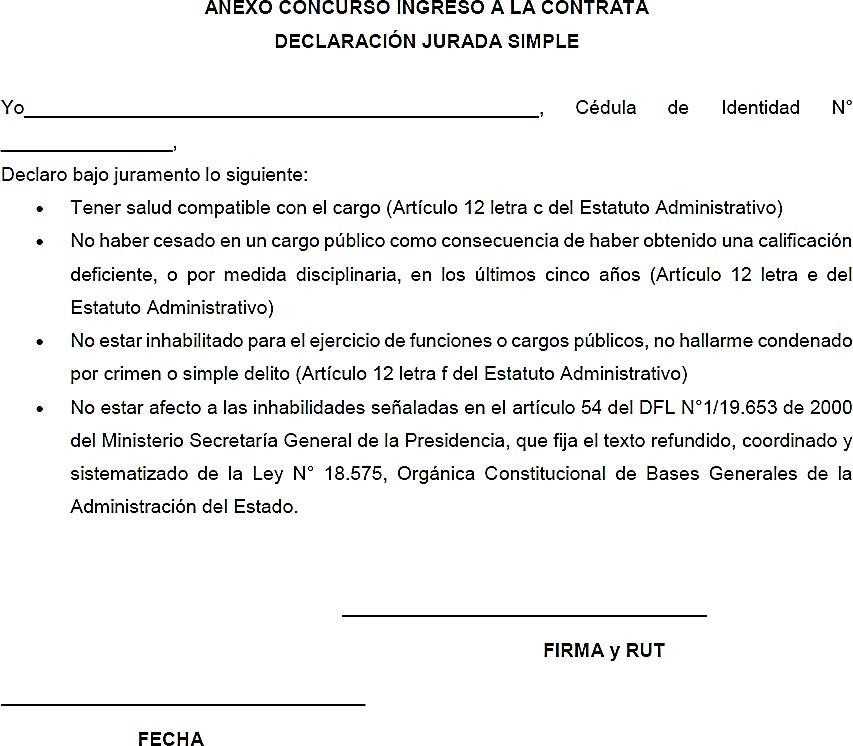 ANEXO 3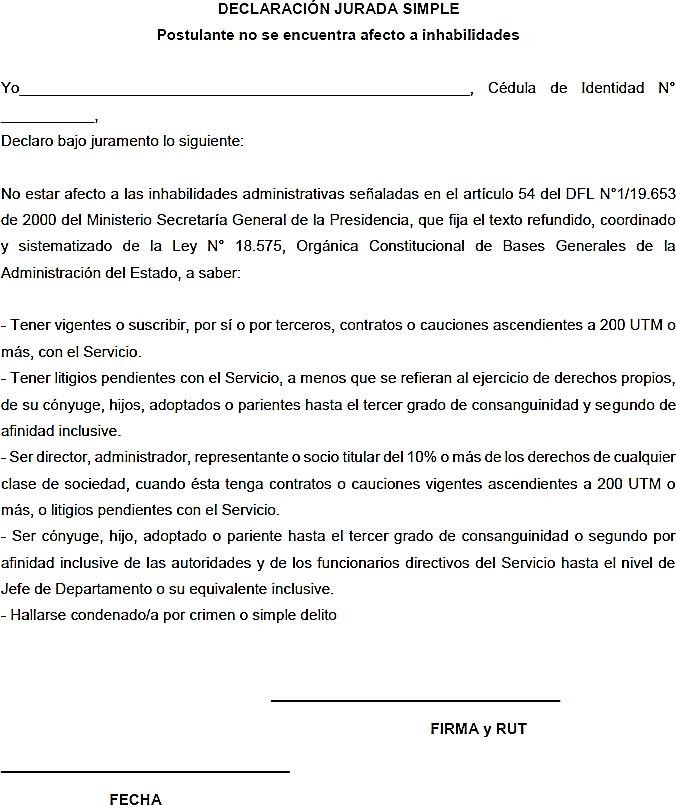 ANEXO 4CERTIFICADO EXPERIENCIA LABORAL CALIFICADAQuien suscribe, certifica que	___________________________, RUT	___________, se ha desempeñado en el (los) siguiente (s) cargo (s) y con las funciones específicas que más abajo se detallan, durante el tiempo que se indica.Se extiende el presente certificado, que tiene carácter de declaración jurada simple, a solicitud de dicho (a) postulante, para los fines de acreditar experiencia específica, antecedente que servirá de base para evaluar su postulación a concurso.CARGO DE QUIEN SUSCRIBE:NOMBRE:RUT:TELÉFONO DE CONTACTO:INSTITUCIÓN:LUGAR, FECHA: ANEXO 5PAUTA DE EVALUACIÓN – PLANTA PROFESIONAL CONTRATO GRADO 14° al 5°EUSPROCESO DE RECLUTAMIENTO Y SELECCIÓN INTERNA HOSPITAL CLÍNICO MAGALLANESPROCESO DE SELECCIÓN: _______________________________________________________________________________N° POSTULANTE ______   NOMBRE DE POSTULANTE _________________________________________________________OBSERVACIONES:ANEXO 6COMPROBANTE DE RECEPCIÓN DE DOCUMENTO EN OFICINA DE PARTES HOSPITAL CLÍNICO DE MAGALLANESYo                                                                         , rut:                                       ,                          con fecha                                                     , hago entrega de sobre para postular a Concurso                                                                                         .Timbre y fecha recepción Oficina de PartesAPELLIDO PATERNOAPELLIDO MATERNOAPELLIDO MATERNONOMBRESDOMICILIO PARTICULAR (indicar ciudad y región)DOMICILIO PARTICULAR (indicar ciudad y región)DOMICILIO PARTICULAR (indicar ciudad y región)DOMICILIO PARTICULAR (indicar ciudad y región)CELULARCELULARCORREO ELECTRÓNICO PARTICULARCORREO ELECTRÓNICO PARTICULARINSTITUCIÓN DE TRABAJO ACTUALINSTITUCIÓN DE TRABAJO ACTUALINSTITUCIÓN DE TRABAJO ACTUALINSTITUCIÓN DE TRABAJO ACTUALFONO INSTITUCIONAL (ANEXO)FONO INSTITUCIONAL (ANEXO)CORREO ELECTRÓNICO INSTITUCIONALCORREO ELECTRÓNICO INSTITUCIONALCARGO AL QUE POSTULACALIDAD JURÍDICATITULOINSTITUCIÓN EDUCACIONALFECHA TITULACIONCANTIDAD DE SEMESTRES1234567891011121314151617181920CARGO Y FUNCIÓN(Indicar nombre del cargo, estamento al que pertenece, calidad jurídica, detalle las funciones ejercidas durante el periodo y en el evento).CALIDAD JURÍDICADESDE(Día /mes/año)HASTA(Día/mes/año)ADMISIBILIDADPuntaje máximo:  15 (Postulante admisible)Puntaje mínimo:    0  (Postulante no admisible)LISTADO DE DOCUMENTOS REQUERIDOS PARA POSTULARLISTADO DE DOCUMENTOS REQUERIDOS PARA POSTULARSINONO APLICA / DESEABLE1Formulario de postulación (Ambas hojas firmadas).2Declaración Jurada simple (cumple requisitos ingreso).3Declaración Jurada simple (No afecto a inhabilidades).4Relación de Servicio / Certificado de Honorarios 5Certificado de título.6Certificado Registro Superintendencia de Salud7Certificado experiencia laboral que indique tiempo y calidad jurídica.8Certificado experiencia laboral específica.9Certificado que acredite capacitación, postítulos y/o Postgrados.10Fotocopia cédula de identidad vigente por ambos lados.11Copia Certificado de Reclutamiento y movilización.12Currículum formato libre.SUBFACTORFORMA DE EVALUACIÓNPTJEADMISIBILIDADCandidato admisible, cumple con todos los requisitos establecidos, establecidos en mecanismo de postulación de las bases del presente concurso 15ADMISIBILIDADCandidato no admisible, no cumple con todos los requisitos establecidos en mecanismo de postulación de las bases del presente concurso 0PUNTAJE OBTENIDO ADMISIBILIDADETAPA IEVALUACIÓN CURRICULARPuntaje máximo: 50Puntaje mínimo: 30SUBFACTORFORMA DE EVALUACIÓNPUNTAJEPUNTAJE OBTENIDOEXPERIENCIA LABORALMás de 5 años de experiencia laboral. 10EXPERIENCIA LABORALMás de 3 años y menos de 5 años de experiencia laboral.07EXPERIENCIA LABORALMás de 1 año y menos 3 años de experiencia laboral.05EXPERIENCIA LABORALDesde 0 a 1 año de experiencia laboral.0SUBFACTORFORMA DE EVALUACIÓNPUNTAJEPUNTAJE OBTENIDOEXPERIENCIA LABORALCALIFICADAMás de 5 años de experiencia laboral atingente al cargo.20EXPERIENCIA LABORALCALIFICADAMás de 3 años y menos de 5 años de experiencia laboral atingente al cargo.15EXPERIENCIA LABORALCALIFICADAMás de 1 año y menos 3 años de experiencia laboral atingente al cargo.10EXPERIENCIA LABORALCALIFICADADesde 0 a 1 año de experiencia laboral atingente al cargo. 0SUBFACTORFORMA DE EVALUACIÓNPUNTAJEPUNTAJE OBTENIDOCAPACITACIÓN ATINGENTE AL CARGO163 horas o más de capacitación en el área de desempeño.10CAPACITACIÓN ATINGENTE AL CARGOEntre 136-162 hrs. de capacitación, en el área de desempeño.08CAPACITACIÓN ATINGENTE AL CARGOEntre 109-135 hrs. de capacitación en el área de desempeño.06CAPACITACIÓN ATINGENTE AL CARGOEntre 82-108 hrs. de capacitación en el área de desempeño.04CAPACITACIÓN ATINGENTE AL CARGOEntre 55-81 hrs. de capacitación en el área de desempeño.02CAPACITACIÓN ATINGENTE AL CARGOMenos de 54 hrs. de capacitación en el área de desempeño.0SUBFACTORFORMA DE EVALUACIÓNPUNTAJEPUNTAJE OBTENIDOESTUDIOS DE ESPECIALIZACIÓN Y PERFECCIONAMIENTO ATINGENTE AL CARGOEspecialización:Actividades de formación, no inferiores a un año y no superiores a tres años (Magíster y Doctorado).10ESTUDIOS DE ESPECIALIZACIÓN Y PERFECCIONAMIENTO ATINGENTE AL CARGOPerfeccionamiento:Actividades de 160 a 1920 horas (Diplomado).05PUNTAJE OBTENIDO EVALUACION CURRICULARETAPA IIEVALUACIÓN PSICOLABORALPuntaje máximo: 20Puntaje Mínimo: 10SUBFACTORFORMA DE EVALUACIÓNPTJEAPTITUD ESPECÍFICA PARA EL DESEMPEÑO DE LA FUNCIÓNSe categoriza como recomendable para el cargo20APTITUD ESPECÍFICA PARA EL DESEMPEÑO DE LA FUNCIÓNSe categoriza como recomendable con observaciones.10APTITUD ESPECÍFICA PARA EL DESEMPEÑO DE LA FUNCIÓNSe categoriza como no recomendable.0PUNTAJE OBTENIDO EVALUACIÓN PSICOLABORALETAPA IIIENTREVISTA COMISIÓN EVALUADORAPuntaje máximo: 15Puntaje Mínimo: 10SUBFACTORFORMA DE EVALUACIÓNPTJEENTREVISTA PERSONAL TÉCNICA Y POR COMPETENCIAS ESPECÍFICAS PARA EL CARGOPresenta especiales habilidades y competencias requeridas para el cargo. (Nota 6.5- 7.0)15ENTREVISTA PERSONAL TÉCNICA Y POR COMPETENCIAS ESPECÍFICAS PARA EL CARGOPresenta varias competencias y habilidades requeridas para el cargo. (Nota 6.0 –6.49)10ENTREVISTA PERSONAL TÉCNICA Y POR COMPETENCIAS ESPECÍFICAS PARA EL CARGOPresenta mínimas competencias y habilidades requeridas para el cargo. (Nota 5.0–5.99)5ENTREVISTA PERSONAL TÉCNICA Y POR COMPETENCIAS ESPECÍFICAS PARA EL CARGONo presenta competencias y habilidades requeridas para el cargo. (Nota 1.0 – 4.99)0PUNTAJE OBTENIDO ENTREVISTA COMISIÓN EVALUADORAPUNTAJE TOTALADMISIBILIDADPUNTAJE TOTALEV. CURRICULARPUNTAJE TOTALEV. PSICOLABORALPUNTAJE TOTALEV. COMISIÓNPUNTAJE TOTALTOTAL